Concours : « Mission Compost : 100'000 francs pour Carouge »Le prix du concours « Mission Compost : 100'000 francs pour Carouge », organisé conjointement par la Ville de Carouge et ZeroWaste Switzerland, vise à réinvestir les économies réalisées grâce au tri des déchets de cuisine dans un projet local et durable pour la communauté carougeoise.FORMULAIRE D’INSCRIPTIONLe formulaire dûment rempli doit être mis en ligne dans l’espace prévu à cet effet sur le site www.carougezerodechet.ch/concours/ au plus tard le 15 octobre 2021 ou envoyé par email à communication@carougezerodechet.ch. Les projets soumis ne seront pas vus par les internautes. Les projets incomplets ou les projets soumis après cette date ne seront pas pris en compte. I/Informations généralesVeuillez compléter les informations ci-dessousCochez la case correspondante : Association  Commerce  Ecole  Entreprise
 Indépendant certifié  FondationsNom de votre institution :Noms de tous les membres de l’équipe du projet :Intitulé de votre projet :Nom, prénom et fonction de la personne référente :Adresse de la personne référente :Téléphone : Email : II/Développement1. Présentation de votre institutionPrésentez brièvement votre institution (max 200 mots).Répondez en cliquant ici2. Présentation de l’équipe Présentez brièvement votre chef d’équipe ou représentant, les membres de l’équipe, ainsi que leurs expériences et compétences respectives pour la réalisation de ce projet (max 300 mots).Spécifiez également dans quelle mesure les membres de l’équipe sont impliqués dans les pratiques de compostage et de tri des déchets de cuisine.Répondez en cliquant ici3. Présentation de votre projetVeuillez expliquer l’objectif de votre projet, à quel problème répond-t-il et en quoi a-t-il un impact bénéfique pour les habitant.e.s de Carouge. Veuillez également spécifier le nombre de personnes impactées par votre projet (max 500 mots).Répondez en cliquant ici4. Présentation des actionsSpécifiez quelles sont les actions que vous allez entreprendre afin d’inciter un changement positif permanent dans/pour votre groupe cible (max 300 mots).Répondez en cliquant ici5. Planification de votre projetVeuillez présenter un plan détaillé des ressources existantes et des ressources nécessaires à la réalisation du projet (ressources financières, matérielles et humaines). Si le projet nécessite un lieu d’ancrage (local, espace vert, etc.), celui-ci doit être trouvé et négocié avant la postulation au concours.Répondez en cliquant ici6. Budget et calendrier du projetVeuillez de plus fournir un budget détaillé (dépenses prévues, sources de financement, recettes attendues) et un calendrier de la mise en œuvre de votre projet, sous forme d’images ou captures d’écran ci-dessous. Le projet doit être réalisé en 2022.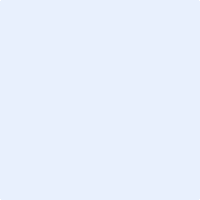 Entrez la date de postulation :Signature de la personne référente : 